СУМСЬКА МІСЬКА РАДА  СКЛИКАННЯ      СЕСІЯРІШЕННЯУраховуючи лист відділу охорони здоров’я Сумської міської ради від 14.08.2020 № 24.01-07/1107, з метою ефективного використання коштів на реалізацію енергоефективних заходів в бюджетній сфері, керуючись статтею 25 Закону України «Про місцеве самоврядування в Україні», Сумська міська радаВИРІШИЛА:Унести зміни до рішення Сумської міської ради від 18 грудня 2019 року №6108-МР «Про Програму підвищення енергоефективності в бюджетній сфері Сумської міської об’єднаної територіальної громади на 2020-2022 роки» (зі змінами), а саме:Додаток 1 в частині Розділу 1 «Загальна характеристика Програми» викласти у новій редакції відповідно до додатку 1 до цього рішення.Додаток 2 «Напрями діяльності, завдання та заходи програми підвищення енергоефективності в бюджетній сфері Сумської міської ОТГ 
на 2020-2022 роки» по головному розпоряднику коштів відділу охорони здоров’я Сумської міської ради у частині Завдання 5 «Термомодернізація будівель», Завдання 8 «Реалізація інвестиційних проектів» викласти у новій редакції відповідно до додатку 2 до цього рішення.Додаток 3 «Перелік завдань Програми підвищення енергоефективності в бюджетній сфері Сумської міської об’єднаної територіальної громади на 2020-2022 роки» по головному розпоряднику коштів відділу охорони здоров’я Сумської міської ради у частині Завдання 5 «Термомодернізація будівель», Завдання 8 «Реалізація інвестиційних проектів» викласти у новій редакції відповідно до додатку 3 до цього рішення.Додаток 4 «Результативні показники виконання  завдань Програми підвищення енергоефективності в бюджетній сфері Сумської міської об'єднаної територіальної громади на 2020-2022 роки» по головному розпоряднику коштів відділу охорони здоров’я Сумської міської ради у частині Завдання 5 «Термомодернізація будівель», Завдання 8 «Реалізація інвестиційних проектів» викласти у новій редакції відповідно до додатку 4 до цього рішення.Організацію виконання даного рішення покласти на першого заступника міського голови Войтенка В.В.Сумський міський голова                                                                 О.М. ЛисенкоВиконавець: Липова С.А.		14.08.2020Ініціатор розгляду питання- Сумський міський голова Лисенко О.М.Проєкт рішення підготовлено департаментом фінансів, економіки та інвестицій Сумської міської радиДоповідач: Липова С.А.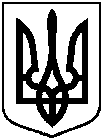 Проєкт оприлюднено«     »_______________2020 рокувід                           №             – МР м. СумиПро внесення змін до рішення Сумської міської ради від 18 грудня 2019 року № 6108-МР 
«Про Програму підвищення енергоефективності в бюджетній сфері Сумської міської об’єднаної територіальної громади на 2020-2022 роки» (зі змінами)